Kann ich sicher addieren und subtrahieren und meine Rechenwege erklären?  Мога ли добре да събирам, да изваждам и да обяснявам начина си на работа?Addieren. Събиране. Rechne aus. Пресметни.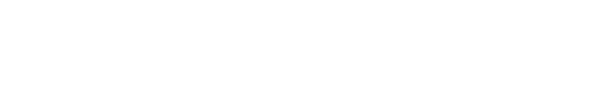 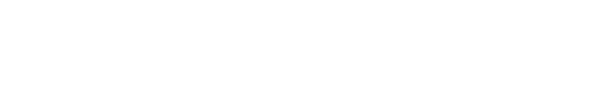 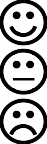 Subtrahieren. Изваждане.    Rechne aus. Пресметни.  a)   89 – 75 =                                            b)   63 – 27 = 	  c)  692 – 542 =                                         d)   921 - 457 =   Addieren und Subtrahieren.  Събиране и изваждане. Welche Plus-Aufgabe und welche Minus-Aufgabe passen zu dem Zahlenstrahl? Schreibe auf und rechne aus. Коя задача за събиране и коя задача за изваждане подхождат на числената ос? Напиши и пресметни.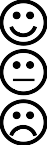 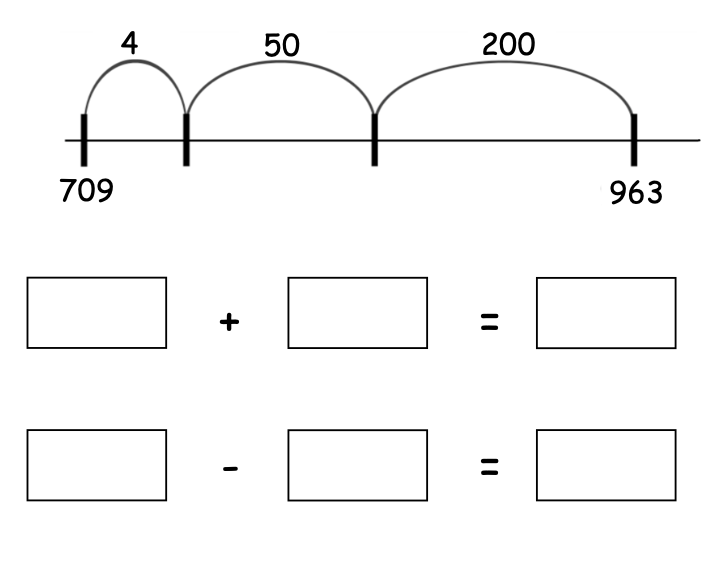 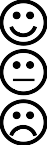 c) 	      218 + 638 =                    d)        185 + 267 = 